Ҡарар	                                                                             решениеОт 24.12.2021 г.                                                                                    № 34/183«О БЮДЖЕТЕ СЕЛЬСКОГО ПОСЕЛЕНИЯ  СКВОРЧИХИНСКИЙ СЕЛЬСОВЕТ МУНИЦИПАЛЬНОГО   РАЙОН РЕСПУБЛИКИ БАШКОРТОСТАН НА 2022 ГОД И НА ПЛАНОВЫЙ ПЕРИОД 2023 и 2024 ГОДОВ»Статья 11.Утвердить основные характеристики бюджета сельского поселения  Скворчихинский сельсовет муниципального  район Республики Башкортостан  (далее бюджет сельского поселения)  на 2022  год:  1) прогнозируемый общий объем доходов бюджета сельского поселения в сумме  8080,6 тыс.рублей;2) общий объем расходов бюджета сельского поселения в сумме 8080,6  тыс. рублей.2. Утвердить основные характеристики бюджета сельского поселения  Скворчихинский сельсовет муниципального  район Республики Башкортостан  (далее бюджет сельского поселения)  на плановый период 2023 и 2024 годов:  1) прогнозируемый общий объем доходов бюджета сельского поселения на 2023 год в сумме 7410,5 тыс. рублей и на 2024 год в сумме  7422,4 тыс. рублей;2) общий объем расходов бюджета сельского поселения на 2023 год в сумме     7410,5 тыс. рублей, в том числе условно утвержденные расходы в сумме 185,0    тыс. рублей, и на 2024 год в сумме 7422,4 тыс. рублей, в том числе условно утвержденные расходы в сумме 371,0  тыс. рублей.Статья 2Установить, что муниципальные унитарные предприятия, созданные сельским поселением, производят отчисления в бюджет сельского поселения в размере 25 процентов от прибыли, остающейся после уплаты налогов и иных обязательных платежей в бюджет, в порядке, определенным Решением «Об утверждении положения о порядке перечисления в местный бюджет части прибыли муниципальных унитарных предприятий».Статья 3Установить, что при зачислении в бюджет сельского поселения безвозмездных поступлений в виде добровольных взносов (пожертвований) юридических и физических лиц для казенного учреждения, находящегося в ведении соответствующего главного распорядителя средств бюджета сельского поселения, на сумму указанных поступлений увеличиваются бюджетные ассигнования соответствующему главному распорядителю средств бюджета сельского поселения для последующего доведения в установленном порядке до указанного казенного учреждения лимитов бюджетных обязательств для осуществления расходов, соответствующих целям, на достижение которых предоставлены добровольные взносы (пожертвования).Статья 4Установить поступления доходов в бюджет сельского поселения:на 2022 год согласно приложению 1 к настоящему Решению;на плановый период 2023 и 2024 годов согласно приложению 2 к настоящему Решению.Статья 5Обслуживание учреждениями Центрального банка Российской Федерации и кредитными организациями счетов, открытых финансовому управлению администрации муниципального района Ишимбайский район Республики Башкортостан, осуществляется в порядке, установленном бюджетным законодательством Российской Федерации.Статья 6Средства, поступающие во временное распоряжение получателей средств бюджета сельского поселения  учитываются на счете, открытом финансовому управлению администрации муниципального района Ишимбайский район Республики Башкортостан в кредитных организациях и УФК по Республике Башкортостан с учетом положений бюджетного законодательства Российской Федерации, с отражением указанных операций на лицевых счетах, открытых получателям средств бюджета сельского поселения в финансовом управлении администрации муниципального района Ишимбайский район Республики Башкортостан, в порядке, установленном финансовым управлением администрации муниципального района Ишимбайский район Республики Башкортостан.Статья 71.Утвердить  в пределах  общего объема  расходов бюджета сельского поселения, установленного статьей 1 настоящего Решения, распределение бюджетных ассигнований сельского поселения:1) по разделам, подразделам, целевым статьям (муниципальным программам сельского поселения и непрограммным направлениям деятельности), группам видов расходов классификации расходов бюджета:а) на 2022 год согласно  приложению 3  к  настоящему  Решению;б) на плановый период 2023 и 2024 годов согласно приложению 4 к настоящему Решению.2) по целевым статьям  (муниципальным программам сельского поселения и непрограммным направлениям деятельности), группам видов расходов классификации расходов бюджетов:а) на 2022 год согласно  приложению 5  к  настоящему  Решению;б) на плановый период 2023 и 2024 годов согласно приложению 6 к настоящему Решению.2. Утвердить  ведомственную  структуру расходов бюджета  сельского  поселения:1) на 2022 год согласно приложению 7 к настоящему Решению;2) на плановый период 2023 и 2024 годов согласно приложению 8 к настоящему Решению. Статья  8 1.Установить, что  решения и иные нормативные правовые акты сельского поселения, предусматривающие принятие новых видов расходных обязательств или увеличение бюджетных ассигнований на исполнение существующих видов расходных обязательств сверх утвержденных в бюджете сельского поселения на 2022 год и на плановый период 2023 и 2024 годов, а также сокращающие его доходную базу, подлежат исполнению при изыскании дополнительных источников доходов бюджета сельского поселения и (или) сокращении бюджетных ассигнований по конкретным статьям расходов бюджета сельского поселения, при условии внесения соответствующих изменений в настоящее Решение.2.Проекты решений и иных нормативных правовых актов сельского поселения, требующие введения новых расходных обязательств или увеличения бюджетных ассигнований по существующим видам расходных обязательств сверх утвержденных в бюджете сельского поселения на 2022 год и на плановый период 2023 и 2024 годов либо сокращающие его доходную базу, вносятся только при одновременном внесении предложений о дополнительных источниках доходов бюджета сельского поселения и (или) сокращении бюджетных ассигнований по конкретным статьям расходов бюджета сельского поселения.3.Администрация сельского поселения не вправе принимать решения, приводящие к увеличению в 2022-2024 годах численности муниципальных служащих и работников организаций бюджетной сферы.Статья 9 1.Установить  объем  безвозмездных  поступлений из бюджета  муниципального района  Ишимбайский район:1) на 2022 год в сумме тыс.рублей;2) на плановый период 2023 год  тыс. рублей и на 2024 год в сумме  тыс.рублей.Статья 10 Утвердить в составе бюджета сельского поселения по разделу «Межбюджетные трансферты» функциональной классификации расходов бюджета Российской Федерации:1.Межбюджетные трансферты, передаваемые бюджетом сельского поселения бюджету муниципального района на осуществление части полномочий по выплате пенсии на муниципальной службе в соответствии с заключенными Соглашениями 1.1. на 2022 год в сумме  тыс. рублей.1.2 на плановый период 2023 год   тыс. рублей и 2024 год   тыс. рублей.Статья 11Неиспользованные  целевые средства, потребность в которых в 2022 году отсутствует, подлежат возврату в доход бюджета муниципального района.Статья 121.Установить:1) верхний  предел  муниципального внутреннего долга сельского  поселения на 1 января 2022 года в сумме 0 тыс.рублей, на 1 января 2023 года в сумме 0 тыс.рублей и  на 1 января 2024 года в сумме 0 тыс.рублей, в том числе верхний  предел  долга  по муниципальным  гарантиям  на 1 января 2022 года в  сумме 0 тыс.рублей, на 1 января 2023 года в  сумме 0 тыс. рублей и на 1 января 2024 года в  сумме 0 тыс. рублей.2)предельный  объем муниципального долга  сельского  поселения на 2022 год в сумме 0 тыс. рублей, на 2023 год в сумме 0 тыс. рублей и на 2024 год в сумме 0 тыс. рублей.       Статья 13        Установить, что остатки средств бюджета сельского поселения сложившиеся  на 1 января 2022 года в  объеме  не более одной двенадцатой общего объема расходов бюджета сельского поселения текущего финансового года направляются администрацией сельского поселения на покрытие временных  кассовых  разрывов, возникающих  в ходе  исполнения бюджета  сельского  поселения.      Статья 14       1.Установить, что в  соответствии  с пунктом 3 статьи 217 Бюджетного   кодекса Российской Федерации основанием для внесения изменений в показатели сводной бюджетной росписи сельского поселения является распределение зарезервированных в составе утвержденных бюджетных ассигнований:       - средств, предусмотренных по разделам «Общегосударственные вопросы» и «Обслуживание государственного и муниципального долга» классификации расходов бюджетов.       2.Установить в соответствии с пунктом 3 статьи 217 Бюджетного Кодекса Российской Федерации следующие основания для внесения изменений в показатели сводной бюджетной росписи муниципального района, связанные с особенностями исполнения бюджета сельского поселения и (или) перераспределения бюджетных ассигнований между главными распорядителями бюджетных средств бюджета сельского поселения:       1)поступление из бюджета муниципального района средств в виде дотаций, субсидий, субвенций, иных межбюджетных трансфертов и прочих безвозмездных поступлений;       2)использование образованной в ходе  исполнения бюджета  сельского  поселения экономии по отдельным разделам, подразделам, целевым статьям, видам расходов и статьям операций сектора государственного управления классификации  расходов бюджетов;      3)использование остатков средств бюджета сельского  поселения на 1 января 2022 года;     4)иные случаи, установленные бюджетным законодательством.       Статья  15       1.Решение опубликовать  в соответствии  с установленным Уставом  порядке.       2.Настоящее Решение вступает  в силу с 1 января 2022 года.  Глава сельского поселения                                                         С.А.ГерасименкоБашҡортостан Республикаһы Ишембай районы муниципаль районы Скворчиха ауыл советы  ауыл биләмәһе Советы453236, Ишембай районы, Скворчиха  ауылы,                 Мәктәп урамы, 8, Тел. Факс: 8(34794) 2-88-74,                  e-mail: mail@skvorchiha.ru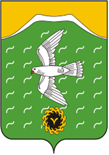 Совет сельского поселения Скворчихинский сельсовет    муниципального района  Ишимбайский район   Республики Башкортостан453236, Ишимбайский район, село Скворчиха, ул.Школьная, д.8Тел. Факс: 8(34794) 2-88-74, e-mail: mail@skvorchiha.ru